First Name of Application CV No 1662438Whatsapp Mobile: +971504753686 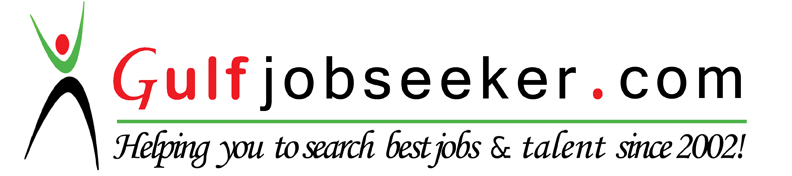 To get contact details of this candidate Purchase our CV Database Access on this link.http://www.gulfjobseeker.com/employer/services/buycvdatabase.phpOBJECTIVE	To acquire any position requiring innovative, challenging employment that will utilize my educational and professional skills and can offer advancement.QUALIFICATIONMaster of Arts in Secondary Education- GraduateMajor in Social StudiesBachelor of Secondary Education- GraduateMajor in Social StudiesResearch Presenter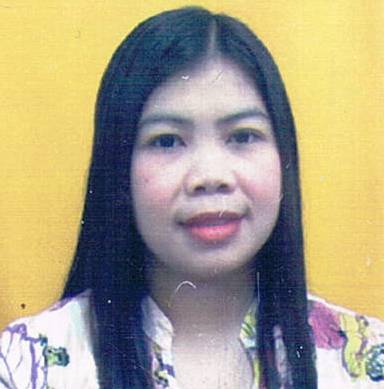 PROFILE & KEY SKILLSKnowledgeable of MS Office (Word, Excel, Powerpoint)Able to work on own initiative with less supervision or within a team environmentCourteous and respectful in dealing with colleaguesProficient in oral and written communication in English LanguagePunctual, methodical ,accurate and systematicAble to work under pressure and flexible Creative and artisticWORK EXPERIENCE June 2012-2016- 		Social Science College Instructor                             	De La Salle Lipa                              Lipa City, PhilippinesJune 2010               		Research Assistant                                        	University of Batangas Philippines                                         Center for Research Publication and Extension.April 2009-2010   	   	First Year Social Studies Teacher                                        	Saint Bridget College Batangas Philippines   May 2011-2012    	  	Social Studies Teacher                             	Batangas State University                                        	Batangas PhilippinesEDUCATIONAL BACKGROUNDMaster of Arts in Secondary Education-     GRADUATEBachelor of Secondary Education (2009)-  GRADUATE University of Batangas, PhilippinesPERSONAL INFORMATIONNickname			:	JajaBirthday			:	July 23 1985Age				:	30Status				:	SingleNationality                  	:       	FilipinoLanguage Spoken/written	:	English, FilipinoInterest			:	Dealing with othersVisa Status                        :         	Tourist VisaSEMINARSeptember 24, 2008	  	University Of Batangas Auditorium                                                    	Facilitating Active Learning May 20, 2009                           	Saint Bridget College Batangas                                                   	Enhancing Table of Specification May 18, 2013                               	UPLB- Laguna                                                   	Research Methods and ApplicationApril 20, 2014                             	 Laguna College of Business and Arts                                                  	 Research ForumSeptember 20-21,2015               	 Promotion of Global Education and Students’ Global                                                      	 Perspective in Social Studies                                                     	Century Park Hotel Manila                                                      	Research PresenterDec 16-18, 2015                           	Promotion of Global Education and Students’ Global                                                        Perspective in Social Studies                                                      HKCEPS Hongkong-    Research Presenter